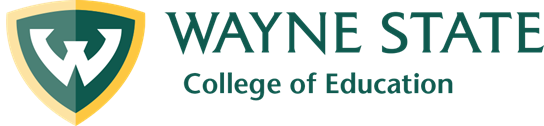 Subject Area Code, Number (e.g. ELE 6200): Name of CourseSubject Area Code, Number (e.g. ELE 6200): Name of CourseCourse InformationSection Semester/Year DivisionClass Location Class day/timeCredit Hours Class Type Faculty Contact InformationName Office Address Office Hours TelephoneEmailDirections: Any content highlighted in blue should be deleted before distributing the final version of the syllabus.  It is recommended to maintain the order of information in the syllabus as provided in this template, which is helpful to the Curriculum Committee when reviewing the syllabus for compliance. The contents of the template are the minimum requirement for a syllabus. You may add information and content as needed. The final version of the syllabus must be submitted as a Microsoft Word document. A syllabus is required for any new course proposal and an updated syllabus is required for any course change.Optional Sections: Sections in yellow may be removed as neededAccessibilityFaculty resources for inclusivity, multicultural design, universal design for learning and accessibility can be found using the WSU Making Course Inclusive WebsiteAccessibility provides helpful pathways for using materials and learning opportunities for all WSU students, including international students, students with disabilities, and LGBTQ+ students. Free text to speech software, screen readers, and learning support services may be available. Student Disability Services can help with accessibility software and options.  Here are more resources which may also be helpful.AccessibilityInternational StudentsLGBTQ+ ResourcesCourse DescriptionOfficial Bulletin DescriptionCourse GoalMethod(s) of Instruction List whether this course is a lecture, lecture-discussion, lab, service-learning, on-line (asynchronous or synchronous) or blended instruction, etc.TED Only: Constellation of Culturally Responsive Pedagogy, Universal Design for Learning, and Socio-emotional Learning: Address how this course will address these areas.Course MaterialsRequired and Optional Textbook(s)Couse PackLibrary MaterialsRequired and Optional Readings for assignments and examsCourse Outcome Alignment with Assignments (& Standards)Syllabi must have course learning outcomes that are observable/measurable: Avoid the following terms: Analyze, apply, remember, and understand. Use the Constructing Learning Outcomes guide for alternative terminology.If it doesn’t make sense for your course/program to include standards that column can be removed.Grading SystemUse the grading system that is appropriate for this course, if taken by undergraduate and graduate students, both grading systems need to be listed.Undergraduate Grading ScaleGraduate Grading ScaleRequired Coursework You may adjust/duplicate this table to meet courses that are taught for both undergraduate and graduate levels.Grading polices for tests, assignments, and attendance: Include specific descriptions of the criteria and methods to be used in evaluating/grading student performance. Note: Differential grading criteria/requirements may be required if this is a dual level course (i.e., at the 5000 or 6000 level and can be taken for credit by both undergraduate and graduate students)Course Assignments and ExamsInclusion of [tentative] due dates for assignments, exams, and papersTentative Course ScheduleProvide a tentative, weekly overview of topics and assignments and indicate how students will be informed of changes to the schedule (e.g., announcement on Canvas). Class PoliciesList specific descriptions of the criterion and methods to be used in evaluating/grading student performance (professionalism, discussion, participation, late assignments, etc…)TED OnlyProfessional DispositionsThe initial teacher certification programs in the College of Education are committed to the development and support of exemplary teachers who consistently demonstrate desirable teaching dispositions. For more information about professional dispositions, please refer to the CAEP Annual Reporting Measures.Attendance PolicyAdd your policy, if applicable.Religious HolidaysBecause of the extraordinary variety of religious affiliations of the University student body and staff, the Academic Calendar makes no provisions for religious holidays. However, it is University policy to respect the faith and religious obligations of the individual. Students with classes or examinations that conflict with their religious observances are expected to notify their instructors well in advance so that mutually agreeable alternatives may be worked out.Student Disabilities ServicesIf you have a documented disability that requires accommodations, you will need to register with Student Disability Services for coordination of your academic accommodations. The Student Disability Services (SDS) office is located at 1600 David Adamany Undergraduate Library in the Student Academic Success Services department. However, during the fall 2020 semester SDS will only be delivering services remotely. The SDS telephone number is 313-577-1851 (main number) or 313-202- 4216 for videophone use. Please continue to use these numbers as SDS is still receiving calls. Once you have your accommodations in place, I will be glad to meet with you privately during my office hours to discuss your special needs. Student Disability Services’ mission is to assist the university in creating an accessible community where students with disabilities have an equal opportunity to fully participate in their educational experience at Wayne State University. Learn more about Student Disability Services by visiting their website.To register with Student Disability Services, complete the online registration form called SDS New Student Registration Request.Counseling and Psychological Services (CAPS)It is quite common for college students to experience mental health challenges, such as stress, anxiety and depression that interfere with academic performance and negatively impact daily life. Help is available for any currently enrolled WSU student who is struggling with a mental health difficulty, at WSU Counseling and Psychological Services or by calling 313 577-3398. Other options, for students and nonstudents, include the Counseling and Testing Center, and the Counseling Psychology Training Clinic, in the WSU College of Education. Services at all three clinics are free and confidential. Remember that getting help, before stress reaches a crisis point, is a smart and courageous thing to do – for yourself, and for those you care about. Also, know that the WSU Police Department (313 577-2222) has personnel trained to respond sensitively to mental health emergencies at all hours.Sexual Misconduct and Title IXSexual Misconduct and Mandatory ReportingEvery Warrior has the right to live, learn, and work at WSU – free from Harassment or Discrimination. Any member of the WSU Community that is impacted by sexual misconduct has the right to report to the University (i.e. Responsible Employee or Title IX Coordinator), to law enforcement (i.e. WSUPD or other jurisdiction), to both, or to neither. Every Warrior is encouraged to make the reporting decision that is right for them. Please be advised: Most faculty and staff are considered “Responsible Employees” and are required to report information they receive about incidents of sexual misconduct (including sexual assault, intimate partner violence, sexual harassment, and stalking) to appropriate authorities when it involves WSU students, faculty, or staff. Free, confidential, and anonymous support is available 24 hours a day, seven days a week to survivors, their friends, and their family through the Rape, Abuse & Incest National Network (RAINN). Call 1-800- 656-4673 or Chat online with a professional support specialist.Please visit TitleIX.wayne.edu to learn more about resources and support on campus and in the local community.Options for Reporting Sexual Misconduct Any member of the WSU Community that is impacted by sexual misconduct has the right to report to the University (i.e. Responsible Employee or Title IX Coordinator), to law enforcement (i.e. WSUPD or other jurisdiction), to both, or to neither. Every Warrior is encouraged to make the reporting decision that is right for them. Reporting to the University The Title IX Office is available to consult with individuals impacted by sexual violence or discrimination regarding resource referrals, supportive and protective measures, and reporting and resolution options. Where WSU has jurisdiction, the affected party may request an administrative investigation by the University. Phone: 313-577-9999 Email: TitleIX@wayne.edu Reporting to Law Enforcement The Wayne State University Police Department is available 24/7 to assist individuals reporting criminal activity or concerns on or near campus. Report off-campus incidents to the appropriate police jurisdiction. In the event of an emergency or imminent threat, reporting to the police is highly encouraged. Phone: 313-577-2222Every Warrior has the right to live, learn, and work at WSU – free from Harassment or Discrimination. If you or someone you know has been impacted by sexual violence or discrimination, please visit Title IX at Wayne to learn more about resources and support on campus and in the local community.Academic Dishonesty – Plagiarism and CheatingAcademic misconduct is any activity that tends to compromise the academic integrity of the institution or undermine the education process. Examples of academic misconduct include: Plagiarism: To take and use another's words or ideas as your own without appropriate referencing or citation. College of Education policy on plagiarism: The College of Education has a “zero tolerance” approach to plagiarism and other forms of academic dishonesty. Plagiarism includes copying material (any more than 5 consecutive words) from outside texts or presenting outside information as if it were your own by not crediting authors through citations.  It can be deliberate or unintended. Students are advised to think carefully and thoroughly, ask for help from instructors if it is needed, and make smart decisions about their academic work.Cheating: Intentionally using or attempting to use or intentionally providing unauthorized materials, information or assistance in any academic exercise. This includes copying from another student's test paper, allowing another student to copy from your test, using unauthorized material during an exam and submitting a term paper for a current class that has been submitted in a past class without appropriate permission. Fabrication: Intentional or unauthorized falsification or invention of any information or citation, such as knowingly attributing citations to the wrong source or listing a fake reference in the paper or bibliography. Other: Selling, buying or stealing all or part of a test or term paper, unauthorized use of resources, enlisting in the assistance of a substitute when taking exams, destroying another's work, threatening or exploiting students or instructors, or any other violation of course rules as contained in the course syllabus or other written information. Such activity may result in failure of a specific assignment, an entire course, or, if flagrant, dismissal from Wayne State University. Please refer to Wayne State University Academic Misconduct for more information.Course Drops and WithdrawalsIn the first two weeks of the (full) term, students can drop this class and receive 100% tuition and course fee cancellation.  After the end of the second week there is no tuition or fee cancellation.  Students who wish to withdraw from the class can initiate a withdrawal request on Academica.  You will receive a transcript notation of WP (passing), WF (failing), or WN (no graded work) at the time of withdrawal.  No withdrawals can be initiated after the end of the tenth week. Students enrolled in the tenth week and beyond will receive a grade.  Because withdrawing from courses may have negative academic and financial consequences, students considering course withdrawal should make sure they fully understand all the consequences before taking this step.  More information on this can be found by visiting the Wayne State University Office of the Registrar. Student ServicesThe Academic Success Center is located at 1600 Undergraduate Library and assists students with content in select courses and in strengthening study skills. Visit the Academic Success Center for schedules and information on study skills workshops, tutoring and supplemental instruction (primarily in 1000 and 2000 level courses).The Writing Research and Technology Zone is located on the 2nd floor of the Undergraduate Library and provides individual tutoring consultations free of charge. Visit the Writing Research and Technology Zone to obtain information on tutors, appointments, and the type of help they can provide. Library research assistance: Working on a research assignment, paper or project? Trying to figure out how to collect, organize and cite your sources? Request for Appointment with a Wayne State Librarian, who can provide on-campus or online personalized help. Class Recordings (Face-to-Face Instruction) If this section does not make sense for your course you are free to remove it. Students need prior written permission from the instructor before recording any portion of this class.  If permission is granted, the audio and/or video recording is to be used only for the student’s personal instructional use.  Such recordings are not intended for a wider public audience, such as posting to the internet or sharing with others.  Students registered with Student Disabilities Service (SDS) who wish to record class materials must present their specific accommodation to the instructor, who will subsequently comply with the request unless there is some specific reason why s/he cannot, such as discussion of confidential or protected information. Online Courses OnlyIf this section does not make sense for your course you are free to remove it. Will class be held in case of school closures (e.g., due to snow)?Hardware and software requirementsAre there any extra fees associated with access to required course materials (e.g., a subscription to Netflix)Are any synchronous meetings required; if so, what are the dates and times?Are any proctored exams required; if so, how many and what is the method for proctoring (e.g., at a testing center or via an electronic proctoring system that might involve costs)?Information on how to remotely access library resourcesTechnology Access and SupportIf this section does not make sense for your course you are free to remove it. Because this is a WEB course, all or part of your instruction will require reliable hardware including a desktop or laptop computer with reliable internet access, camera, microphone, and speakers, as well as appropriate software including a web browser, Microsoft Office (available at no charge to students), and the Canvas app (also free to students). For assistance with Canvas, see C&IT's Student Intro to Canvas Course and Comprehensive Student Guide. For assistance with any of these technology issues, contact C&IT Helpdesk M-F from 7:30 am to 8 pm at 313-577-4357 or helpdesk@wayne.edu.Students who lack adequate hardware or reliable internet access should email doso@wayne.edu or call 313-577-1010 for assistance. Students on campus also have access to equipment through University Libraries. See Equipment Checkout Policy and Procedures. The University Libraries also have computer labs in several campus locations.Support for Online Learning"The Effective Online Learner" is a self-paced Canvas course to bolster the skills needed for remote and online learning. WSU’s Learn Anywhere webpage provides resources and tips for taking online courses. WSU's Academic Success Center offers resources for improving study skills, building study groups, and similar activities. The Study Skills Academy offers free study skills counseling and other services.Privacy and Confidentiality RulesIf this section does not make sense for your course you are free to remove it. The University’s shift to remote teaching has created some new privacy and confidentiality concerns. Recordings of classes taught via Zoom may capture students saying things they consider embarrassing. Zoom recordings often include views of the inside of students’ residences, which many students consider to be private. Students have the right to be confident that video, audio, and still images of class sessions will not be viewed by anyone other than those who are enrolled in the course. To preserve the integrity of the course when it is taught in future semesters, the contents of quizzes and other class materials must be kept confidential.For these reasons, every student enrolled in the course must agree to the following set of rules aimed at protecting privacy and confidentiality.If you feel that you need to make your own recordings of class sessions, please contact me so we can discuss your situation individually.* * *I agree that I will adhere to the following rules in connection with my participation in [identify professor, course, and semester]: I will not record the audio or video of any online class session. I will not take a screenshot of any screen displayed as part of any online class session. I will not share any audio, video, or still image from an online class session with anyone who is not a student enrolled in the class. I will not share any material from quizzes [add other relevant materials here] with anyone who is not a student enrolled in the class. I will not share any recording of a class session made by the professor with any other person.Signed:____________________________MTTC Preparation (TED ONLY)The Michigan Test(s) for Teacher Certification (MTTC) are required for all candidates who want to obtain (additional) Michigan teacher certification. The College of Education can provide you with additional resources when you prepare to take the certification exam. Data Collection (TED ONLY, COURSE SPECIFIC)Assessments are used for the College’s continuous improvement efforts and as data for its reaccreditation plan for Council for the Accreditation of Educator Preparation (CAEP). Collected data are analyzed on an ongoing basis to improve course experiences and programs. Key assessments have been designed so that the related processes and products serve as evidence of candidates’ effective professional growth in knowledge, performance, and dispositions across programs. Candidate progress and achievement on these key assessments provide opportunities for instructors to confirm candidate progress and intervene for additional support as needed. This course serves as a data collection point in the initial certification program area, and the assessment description and rubrics are available to students at the start of the semester in either the syllabus or the course’s Canvas shell.  Information about data collection is available on the College of Education website. Course Learning OutcomesCourse Assignment(s)Standards (State, National, Accrediting)1. 2. 3. GradePercentageA93-100%A-90-92%B+88-89%B84-87%B-80-83%C+78-79%C74-77%C-70-73%D+67-69%D63-66%D-60-62%F<60%GradePercentageA93-100% A-90-92%B+88-89%B84-87%B-80-83%C+78-79%C74-77%F<74%Coursework ItemsPointsPercentageTOTALS100%Week/ModuleTopic(s)Reading(s) DueAssignment(s) Due123456789101112131415